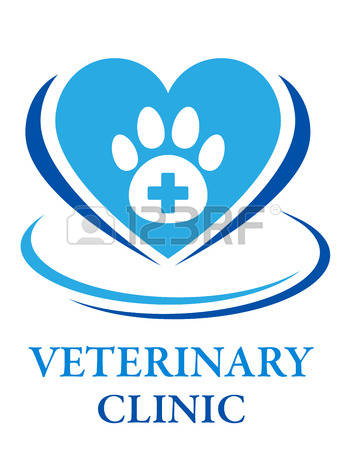 Eatonville Animal Hospital(416) 231-3167Male Puppy Package <1 Year Old		$839.98  This Package Includes…UNLIMITED EXAMINATIONS for one year1st Puppy Vaccine2nd Puppy Vaccine3rd Puppy Vaccine1 Fecal Exam (In-House)1 De-Worming1 Full Blood Profile (Pre-Anesthetic) Neuter (With Laser Option Included)MicrochipUnlimited Nail Trims3 Months of Flea Medication1.5 kg Bag of Royal Canin Developmental Puppy Food10% Off Food for 1 Year. This does not cover the cost of emergency clinic or specialist visits.